嘉義市嘉華高級中學110學年度『嘉華盃』小六學習成就暨入學獎助學金資格學力評量活動一、活動宗旨：嘉華高級中學長期秉持奉獻教育，關懷與服務青少年之初衷，為探討小六生國小教育之學習成就，特舉辦本活動。二、主辦單位：中華民國福爾摩莎國際教育學會。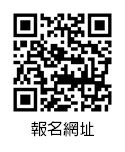 三、協辦單位：嘉華高級中學。四、評量時間：110年1月16日(星期六)。五、評量地點：嘉義市嘉華高級中學(嘉義市民權東路45號)。六、參加資格：凡就讀國小六年級之同學，歡迎報名參加。七、報名日期：即日起至110年1月12日(星期二)止。八、報名方式：    1.團體報名：各國小團體報名請於1月8日(星期五)前完成，報名表填寫後繳交至國小之負責部門，再煩請國小端聯絡窗口向嘉華中學05-2761716分機109 接洽後續事宜 。    2.通訊報名：報名表請寄至嘉華中學教務處(600嘉義市民權東路45號)。    3.到校報名：週一至週五，上班時間(08：30-17：30)，週六上班時間(08：30-16：30)由警衛室代收。    4.傳真報名：報名表填寫後傳真至05-2757633，傳真後請來電確認。    5.網路報名：上網填寫資料並自行列印准考證(網址http://www.chsh.cy.edu.tw/)。    6.若還有相關問題，歡迎洽詢嘉華中學教務處，電話：05-2761716轉109、205、203、202。九、測驗科目：如下表。十、獎勵辦法：中華民國福爾摩莎國際教育學會提供高額獎勵金。☆十一、報考好康特報：好康一：當天到考即贈送價值超過百元精美禮品!  好康二：測驗成績優秀同學(特等獎、菁英獎、白金獎、金牌獎、銀牌獎、銅牌獎)，訂於110年1月23日(星期六)晚上6:30至9:00公開頒獎並舉辦「醫科菁英班課程規劃與展望」說明會。  好康三：凡繳費確定就讀者即可參加摸彩，獎品有：筆記型電腦、手機、Nintendo Switch、平板、折疊式腳踏車、圖書禮券等多項大獎，並於9月親師座談會舉辦摸彩活動。  十二、備註：    1.到校交通：由家長接送或搭乘嘉華中學專車。各路線專車停靠地點及開車時刻表將於110年1月8日(星期五)前公告於本校網站，並傳真至團體報名之國小。    2.請自備2B鉛筆、橡皮擦、尺。    3.准考證於110年1月8日(星期五)前發送至各國小，考場安排並公告於本校網站，成績單於評量後5天內寄發。    4.歷屆考古題請至本校網頁最新消息下載。沿此線剪下------------------------------------------------------------------------------------------------------------- 嘉華中學110學年度『嘉華盃』小六學力評量活動報名表時間08：00~08：2008：20~08：4008：40~09：3009：30~09：4009：40~10：3010：30~10：4010：40~11：3011：30~11：4011：40~12：30科目報到測驗說明國語休息數學休息英語休息劍橋國際英文檢定(聽15min、讀15min、寫20min)測驗範圍國小五年級及六年級上學期課程。國小五年級及六年級上學期課程。國小五年級及六年級上學期課程。國小五年級及六年級上學期課程。國小五年級及六年級上學期課程。國小五年級及六年級上學期課程。國小五年級及六年級上學期課程。國小五年級及六年級上學期課程。國小五年級及六年級上學期課程。1.本校國中部設有【醫科菁英班】3班、【數理資優班】2班、【語文資優班】1班及【劍橋雙語班】。 2.當天09：00 ~ 11：00於智圓樓五樓大禮堂舉辦『12年國教升學對策說明會』及『劍橋雙語班說明會』，誠摯邀請家長參加。1.本校國中部設有【醫科菁英班】3班、【數理資優班】2班、【語文資優班】1班及【劍橋雙語班】。 2.當天09：00 ~ 11：00於智圓樓五樓大禮堂舉辦『12年國教升學對策說明會』及『劍橋雙語班說明會』，誠摯邀請家長參加。1.本校國中部設有【醫科菁英班】3班、【數理資優班】2班、【語文資優班】1班及【劍橋雙語班】。 2.當天09：00 ~ 11：00於智圓樓五樓大禮堂舉辦『12年國教升學對策說明會』及『劍橋雙語班說明會』，誠摯邀請家長參加。1.本校國中部設有【醫科菁英班】3班、【數理資優班】2班、【語文資優班】1班及【劍橋雙語班】。 2.當天09：00 ~ 11：00於智圓樓五樓大禮堂舉辦『12年國教升學對策說明會』及『劍橋雙語班說明會』，誠摯邀請家長參加。1.本校國中部設有【醫科菁英班】3班、【數理資優班】2班、【語文資優班】1班及【劍橋雙語班】。 2.當天09：00 ~ 11：00於智圓樓五樓大禮堂舉辦『12年國教升學對策說明會』及『劍橋雙語班說明會』，誠摯邀請家長參加。1.本校國中部設有【醫科菁英班】3班、【數理資優班】2班、【語文資優班】1班及【劍橋雙語班】。 2.當天09：00 ~ 11：00於智圓樓五樓大禮堂舉辦『12年國教升學對策說明會』及『劍橋雙語班說明會』，誠摯邀請家長參加。1.本校國中部設有【醫科菁英班】3班、【數理資優班】2班、【語文資優班】1班及【劍橋雙語班】。 2.當天09：00 ~ 11：00於智圓樓五樓大禮堂舉辦『12年國教升學對策說明會』及『劍橋雙語班說明會』，誠摯邀請家長參加。1.本校國中部設有【醫科菁英班】3班、【數理資優班】2班、【語文資優班】1班及【劍橋雙語班】。 2.當天09：00 ~ 11：00於智圓樓五樓大禮堂舉辦『12年國教升學對策說明會』及『劍橋雙語班說明會』，誠摯邀請家長參加。1.本校國中部設有【醫科菁英班】3班、【數理資優班】2班、【語文資優班】1班及【劍橋雙語班】。 2.當天09：00 ~ 11：00於智圓樓五樓大禮堂舉辦『12年國教升學對策說明會』及『劍橋雙語班說明會』，誠摯邀請家長參加。1.本校國中部設有【醫科菁英班】3班、【數理資優班】2班、【語文資優班】1班及【劍橋雙語班】。 2.當天09：00 ~ 11：00於智圓樓五樓大禮堂舉辦『12年國教升學對策說明會』及『劍橋雙語班說明會』，誠摯邀請家長參加。學生姓名就讀國小         縣/市           國小  六 年       班         縣/市           國小  六 年       班性別 □男      □女 □男      □女生日 民國      年       月      日 民國      年       月      日家長姓名父：住家電話家長手機父：家長姓名母：住家電話家長手機母：通訊地址到校方式：□搭乘校車  □家長接送到校方式：□搭乘校車  □家長接送到校方式：□搭乘校車  □家長接送加考：□劍橋國際英文檢定，回程請家長自行接送加考：□劍橋國際英文檢定，回程請家長自行接送加考：□劍橋國際英文檢定，回程請家長自行接送以上個資僅供校內行政使用，請詳實填寫，方便聯繫!以上個資僅供校內行政使用，請詳實填寫，方便聯繫!以上個資僅供校內行政使用，請詳實填寫，方便聯繫!以上個資僅供校內行政使用，請詳實填寫，方便聯繫!以上個資僅供校內行政使用，請詳實填寫，方便聯繫!以上個資僅供校內行政使用，請詳實填寫，方便聯繫!~~~感謝您的支持與鼓勵，讓我們有機會提供更優質的服務~~~~~~感謝您的支持與鼓勵，讓我們有機會提供更優質的服務~~~~~~感謝您的支持與鼓勵，讓我們有機會提供更優質的服務~~~~~~感謝您的支持與鼓勵，讓我們有機會提供更優質的服務~~~~~~感謝您的支持與鼓勵，讓我們有機會提供更優質的服務~~~~~~感謝您的支持與鼓勵，讓我們有機會提供更優質的服務~~~